بسمه تعالیبا نام و یاد خداوند مهربان، جلسه شورای انتشارات دانشگاه با حضور معاون محترم تحقیقات و فناوری و اعضا محترم شورا  رأس ساعت 8:30 صبح روز چهارشنبه مورخ 18/01/1400 در معاونت تحقیقات و فناوری برگزار گردید و موارد زیر مطرح و مورد بررسی قرار گرفتند:.درخواست سرکار خانم مینا محمدرضایی در خصوص تألیف کتاب با عنوان « ایمونوپاتولوژی آترواسکلروزیس» مطرح و مقرر گردید، متخصص قلب و یا متخصص داخلی به نویسندگان اضافه گردد و مطالب مربوط به آترواسکروزیس بسط و گسترش یابد.  درخواست آقای دکتر مردانی زاده درخصوص ترجمه کتاب با عنوان« The Postpartum Depression Workbook» مطرح و مقرر گردید جهت داوری ارسال گردد . درخواست آقای دکتر دل گرم در خصوص تألیف کتاب با عنوان« طب گیاهی و بیماری های رایج » مطرح و مقرر گردید  کتاب جهت بررسی ضرورت چاپ و داوری ارسال گردد.نظرات داوری کتاب تألیف شده توسط دکتر مصطفی سلیمان نژاد با عنوان«مقدمه ای بر ایمنی مواد و تجهیزات آزمایشگاه های زیستی» مطرح و با توجه به نظر داوران و انجام اصلاحات توسط نویسنده، کتاب جهت چاپ توسط شورا تأیید گردید. با توجه به دفاعیه خانم  دکتر فاطمه علی اکبری مبنی بر عدم ادغام دو کتاب با عنوان«آموزش بالینی اثربخش»و «موقعیت های یادگیری در بالین» به دلیل یکسان نبودن نویسندگان کتاب ها، مصوب گردید کتاب ها در دو جلد بدونه هم پوشانی موضوعی اصلاح و جهت بررسی به شورا  ارجاع داده شود.مصوب گردید تعداد پنجاه جلد به قیمت پشت جلد کتاب همراه با فاکتور مهمور به مهر مؤسسه انتشاراتی و کد پستی ناشر جهت ارسال به سایر دانشگاه های علوم پزشکی کشور خریداری گردد.نسخه نهایی قبل از چاپ کتاب خانم دکتر فریبا فتح اللهی با عنوان «اصول نگارش طرح دوره در علوم پزشکی»  طبق مصوبات بررسی گردید ،اطلاعات شناسه کتاب در قسمت موضوع دهی به کتاب مورد تایید نمی باشد و جهت اصلاح به نویسنده مربوطه ارجاع شد. همچنین مقرر گردید علاوه بر پرداخت حق الزحمه جاری معاونت، پس از تصویب افزایش سقف پرداخت در شورای پژوهشی، تعداد پنجاه جلد به قیمت روی جلد کتاب و ارائه فاکتور مهمور به مهر مؤسسه انتشاراتی و کد پستی ناشر جهت ارسال به سایر دانشگاه های علوم پزشکی کشور خریداری گردد.نسخه نهایی قبل از چاپ کتاب خانم دکتر زینب توکل با عنوان«درسنامه پرستاری بهداشت مادران و نوزادان» طبق مصوبات بررسی و مقرر گردید علاوه بر پرداخت حق الزحمه جاری معاونت، پس از تصویب افزایش سقف پرداخت در شورای پژوهشی، تعداد پنجاه جلد به قیمت روی جلد کتاب و ارائه فاکتور مهمور به مهر مؤسسه انتشاراتی و کد پستی ناشر جهت ارسال به سایر دانشگاه های علوم پزشکی کشور خریداری گردد.نسخه نهایی قبل از چاپ خانم دکتر ثریا قاسمی با عنوان«درسنامه ژنتیک برای دانشجویان علوم پزشکی» طبق مصوبات بررسی و نویسنده ملزم به چاپ قیمت پشت جلد کتاب به صورت چاپی می باشد. همچنین علاوه بر پرداخت حق الزحمه جاری معاونت، پس از تصویب افزایش سقف پرداخت در شورای پژوهشی، تعداد پنجاه جلد به قیمت روی جلد کتاب و ارائه فاکتور مهمور به مهر مؤسسه انتشاراتی و کد پستی ناشر جهت ارسال به سایر دانشگاه های علوم پزشکی کشور خریداری گردد.مصوب گردید جهت چاپ کتاب یا چپتری از کتاب در نمایه های بین المللی پس از تأیید در شورای پژوهشی دانشگاه حق الزحمه به شرح زیر به نویسنده مربوطه پرداخت گردد: نمایه ISI به ازای هر صفحه 000/600ریال  نمایه Pubmed به ازای هر صفحه 000/480ریال نمایه Scopus  به ازای هر صفحه 000/360ریال درخواست حق التشویقی بابت دو فصل از  کتاب « RECENT ADVANCES IN NATURAL PRODUCTS ANALYSIs » با عنوان های  «Analysis of aromatic acids (phenolic acids and hydroxycinnamic acids)» 20 صفحه و «Analysis of sesquiterpenes and sesquiterpenoids» 23 صفحه ،چاپ شده توسط خانم دکتر  زهرا لری گوئینی در انتشارات الزویر و نمایه شده در  ISI مطرح و مقرر گردید حق الزحمه تشویقی در شورای پژوهشی  طبق بند ( 10)   بابت43 صفحه 25800000 ریال پرداخت گردد.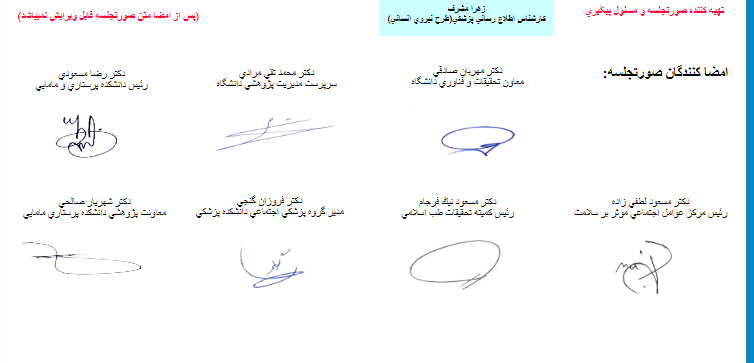 